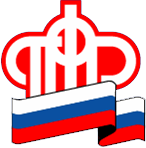     Пенсионный фонд Российской Федерации
                Отделение ПФР по Ханты-Мансийскому автономному округу-Югре  25.06.2021                                                                                                                   Пресс-релиз1 июля пройдет финал Чемпионата по компьютерному многоборью среди пенсионеров1 июля в Москве состоится финал 11-го Всероссийского чемпионата по компьютерному многоборью среди пенсионеров. Участники продемонстрируют свои навыки использования электронных госуслуг и поисковых систем, цифровых гаджетов, мобильных приложений, а также знание правил безопасного поведения в интернете. Из-за эпидемиологических ограничений мероприятие, как и в прошлом году, пройдет в онлайн-формате.Компьютерный чемпионат – самое ожидаемое киберсоревнование для людей старшего поколения. Ежегодно оно привлекает свыше 12 тыс. пенсионеров из всех регионов России и зарубежных стран. По предварительным оценкам организаторов, в этом году финалистами федерального этапа станут свыше 300 человек, прошедших региональный отбор.Отборочные соревнования стартовали 1 апреля и охватили 65 регионов страны. Чемпионат проводится в рамках федерального проекта «Старшее поколение», его организатором традиционно выступает Союз пенсионеров России при поддержке Министерства труда и социальной защиты РФ и Пенсионного фонда России.